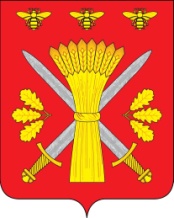 РОССИЙСКАЯ ФЕДЕРАЦИЯОРЛОВСКАЯ ОБЛАСТЬАДМИНИСТРАЦИЯ ТРОСНЯНСКОГО РАЙОНАПОСТАНОВЛЕНИЕот 10 апреля 2024 г.                                                                              № 72                                                                                              с.ТроснаОб утверждении регулярногошкольного  автобусного маршрута                  В соответствии с актом по обследованию дорожных условий на предполагаемом к установлению регулярного школьного автобусного маршрута: «КОУ ОО « Троснянская общеобразовательная школа- интернат для обучающихся с ограниченными возможностями здоровья», Орловская область, Троснянский район, Троснянское сельское поселение, с. Тросна, ул. Ленина, д.3 – Орловская область, Троснянский район, Жерновецкое сельское поселение, д. Нижнее Муханово, ул. Заводская, д. 5. - «КОУ ОО «Троснянская общеобразовательная школа- интернат для обучающихся с ограниченными возможностями здоровья», Орловская область, Троснянский район, Троснянское сельское поселение, с. Тросна, ул. Ленина, д.3» от 19 марта 2024 года № б/н администрация Троснянского района   постановляет:           1. Утвердить регулярный школьный автобусный маршрут : «КОУ ОО « Троснянская общеобразовательная школа- интернат для обучающихся с ограниченными возможностями здоровья», Орловская область, Троснянский район, Троснянское сельское поселение, с. Тросна, ул. Ленина, д.3 – Орловская область, Троснянский район, Жерновецкое сельское поселение, д. Нижнее Муханово, ул. Заводская, д. 5. - «КОУ ОО «Троснянская общеобразовательная школа- интернат для обучающихся с ограниченными возможностями здоровья», Орловская область, Троснянский район, Троснянское сельское поселение, с. Тросна, ул. Ленина, д.3», протяженностью 7,0 км.2. Опубликовать настоящее постановление на официальном сайте в сети Интернет. 3. Настоящее постановление вступает в силу с даты его официального опубликования. 4.Контроль за исполнением настоящего постановления оставляю за собой.Глава района                                                                     А. В. Левковский